附件1、展位示意图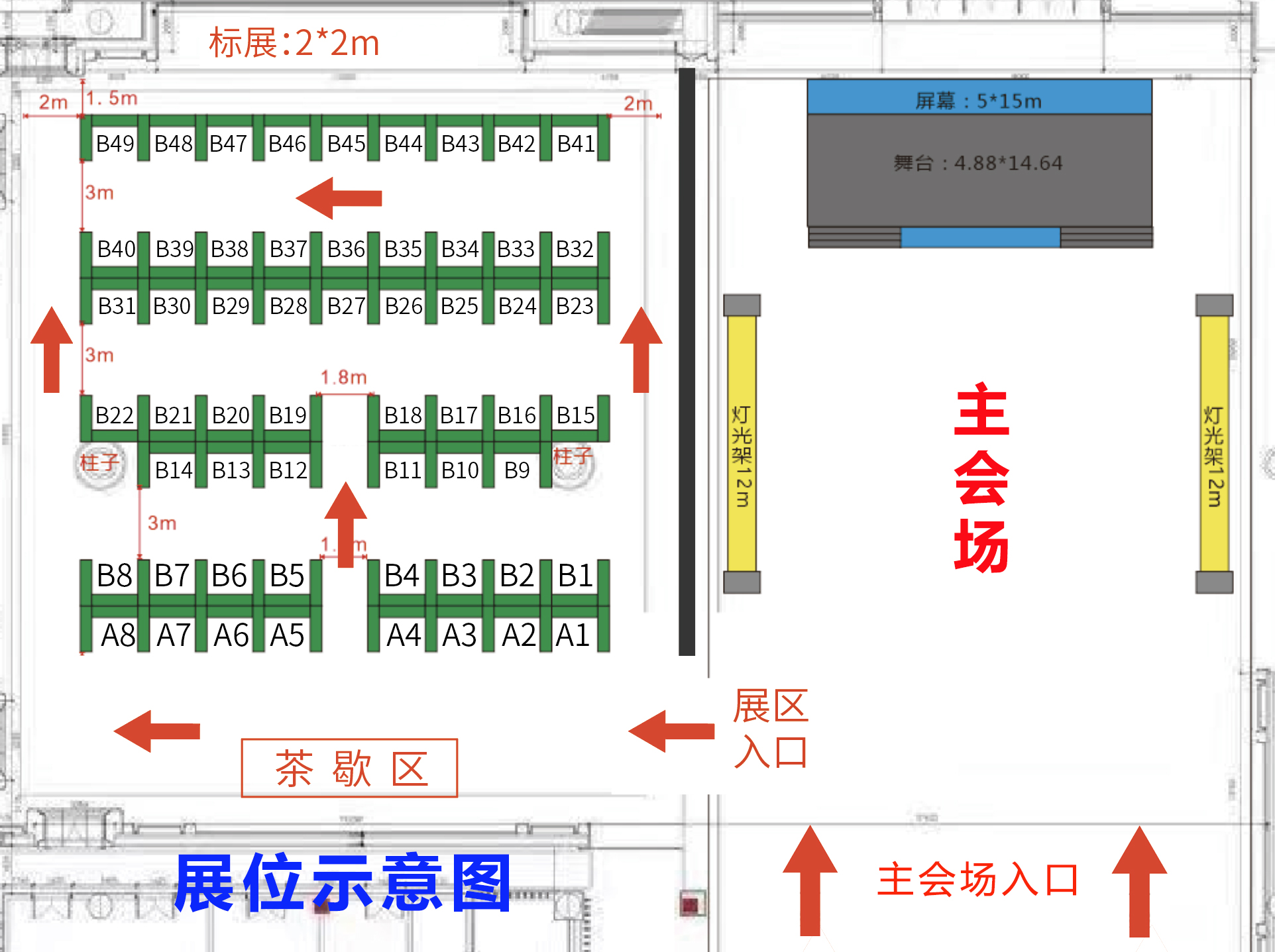 